 Reklamační list Reklamující Jméno:  …………………………………………………………………. Adresa: ……………………………………………………………………………………………………………………………………………… Telefon: …………………………………………………………………. E-mail: …………………………………………………………………. Číslo faktury: …………………………………………….. Označení reklamovaného zboží: ………………………………………………………………………………………………………… Popis závady …………………………………………………………………………………………………………………………………………………………………… …………………………………………………………………………………………………………………………………………………………………… ……………………………………………………………………………………………………………………………………………………………………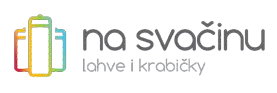 …………………………………………………………………………………………………………………………………………………………………… ……………………………………………… Datum a podpis reklamujícího Reklamované zboží včetně kompletního příslušenství a tohoto reklamačního listu zasílejte na adresu: Design Station s.r.o. Nasvacinu.czV Podluží 7 140 00  Praha 4Design Station s.r.o., Kaprova 42/14, 110 00 Praha 1, zapsaná v obchodním rejstříku vedeném u Městského soudu v Praze v oddílu C, vložce číslo 213592. IČ 01931342 